ЗАНЯТОСТЬ И БЕЗРАБОТИЦА В ЧЕЧЕНСКОЙ РЕСПУБЛИКЕ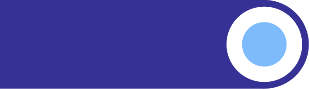 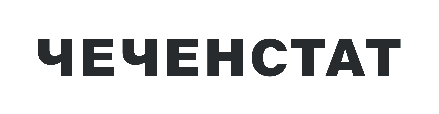 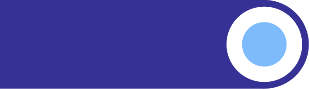 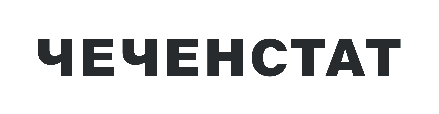 в среднем за декабрь 2023 г. – февраль 2024 г.1)(по данным выборочного обследования рабочей силы)Численность рабочей силы в возрасте 15 лет и старше в среднем в декабре 2023 г. – феврале 2024 г. составила 661,4 тыс. человек, в их числе 592,6 тыс. человек были заняты в экономике и 68,8 тыс. человек (10,4 %) не имели занятия, но активно его искали (в соответствии с методологией Международной Организации Труда, они классифицируются как безработные). Численность работников организаций. Среднесписочная численность работников в организациях республики (без внешних совместителей) в декабре 2023 года составила 217,9 тыс. человек.Число замещенных рабочих мест работниками списочного состава, совместителями и лицами, выполнявшими работы по договорам гражданско-правового характера в организациях, не относящихся к субъектам малого предпринимательства, средняя численность работников которых превышает 15 человек, составило 193,2 тыс. человек, что на 1,6% больше, чем в декабре 2022 года.Безработица. На конец февраля 2024 года в государственных учреждениях службы занятости населения республики состояло на учете незанятых трудовой деятельностью граждан 52,6 тыс. человек, из них имели статус безработного 51,9 тыс. человек. Численность официально зарегистрированных безработных по сравнению с соответствующим периодом предыдущего года уменьшилась на 2 человека. Пособие по безработице получали 37,2 тыс. человек. 7,9 % (на конец февраля 2023 г. -  8,0 %). Динамика численности не занятых трудовой деятельностью граждан, состоящих на учете в государственных учреждениях службы занятости населения(по данным Министерства труда, занятости и социального развития Чеченской Республики)Всего при содействии службы занятости в феврале было снято с регистрационного учета 7508 человека, из них в связи с трудоустройством 2550 человека. На конец февраля 2024 года нагрузка незанятого трудовой деятельностью населения, зарегистрированного в государственных органах службы занятости, на 100 заявленных вакансий составила 2845 человек (на конец февраля 2023 г. – 2840 человека).* В целях повышения представительности данных о рабочей силе населения показатели занятости и безработицы по субъектам Российской Федерации приводятся в среднем за последние три месяца.Численность незанятых трудовой деятельностью граждан, состоящих на учете, человекИз них  имеют статус безработногоИз них  имеют статус безработногоИз них  имеют статус безработногоУровеньзарегистри-рованной безработицы%Заявленная потребность организаций                 в работниках, человекЧисленность незанятых трудовой деятельностью граждан, состоящих на учете, человекчеловекв % кв % кУровеньзарегистри-рованной безработицы%Заявленная потребность организаций                 в работниках, человекЧисленность незанятых трудовой деятельностью граждан, состоящих на учете, человекчеловексоответ-ствующему
периоду
предыдущего годапреды-дущему
периодуУровеньзарегистри-рованной безработицы%Заявленная потребность организаций                 в работниках, человек2023 г.2023 г.2023 г.2023 г.2023 г.2023 г.2023 г.Январь 5242351857100,099,98,02053Февраль5237051890100,1100,18,01844Март523025183999,799,98,01847Апрель522465184399,6100,08,01924Май536785185998,9100,08,01847Июнь520835164599,199,67,91980Июль522325187799,6100,48,02144Август526635190599,9100,18,02231Сентябрь523905185899,999,98,02107Октябрь5233451892100,2100,18,02026Ноябрь5225251832100,599,97,91761Декабрь526155183499,9100,07,917152024 г.2024 г.2024 г.2024 г.2024 г.2024 г.2024 г.Январь5241151889100,1100,17,91788Февраль5255551888100,0100,07,91847